MAT Bursary Application Form: ATSIMA Conference 2018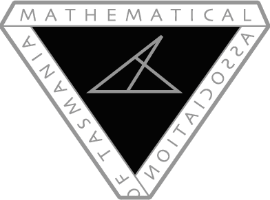 The Mathematical Association of Tasmania (MAT) is offering two bursaries for the Aboriginal and Torres Strait Islander Mathematics Alliance (ATSIMA) Conference 2018. This conference will take place during the Tasmanian Term 2 holidays from July 10th – 13th 2018 in Melbourne. Applicants should familiarise themselves with the draft conference program (http://atsimanational.ning.com/program2018). Bursaries will cover the $725 full conference registration cost for two successful applicants. Please be aware that the bursaries DO NOT cover flights, transfers, food and accommodation. All Tasmanian Mathematics teachers who work with Aboriginal and Torres Strait Islander students are invited to apply for these bursaries.Judgement of applications will be based on the following criteria:Demonstrated exemplary teaching practiceDemonstrated commitment to the teaching of MathematicsDemonstrated commitment to advancing educational outcomes for Aboriginal and Torres Strait Islander studentsInterest in attending the ATSIMA Conference 2018Willingness to assist with the development and running of activities that support the teaching of Mathematics (particularly for Aboriginal and Torres Strait Islander students) in TasmaniaSuccessful applicants will be expected to present a conference report (can be a brief verbal summary) to MAT’s executive committee at the meeting following the conference (July 26th, 5pm-6pm, in person at UTAS’s Newnham, Sandy Bay or Cradle Coast campuses or via video link).I am aware that this bursary covers the $725 full conference registration cost. I understand that I will need to finance my own flights, transfers, food and accommodationSignature of Applicant: _____________________________________________    Date: ________________ (An email from the applicant’s email address comprises an electronic signature and agreement of the above statement).Applications are due by 6pm on May 24th 2018. Return completed forms to MAT President, Mr. Brett Stephenson (bstephenson@gyc.tas.edu.au), via email. Hard copies should be scanned/photographed and emailed as an attachment. All applications will receive an email receipt; please notify Brett Stephenson if you have not received a receipt within 48 hours. Bursary recipients will be announced within two weeks of the application due date. MAT’s decision is final and will be based on each applicant’s response to the criteria; no further correspondence will be entered into.Name:School:Position:Email:Phone:Response to criteria (600 words maximum – this box will expand to fit your response as you type):